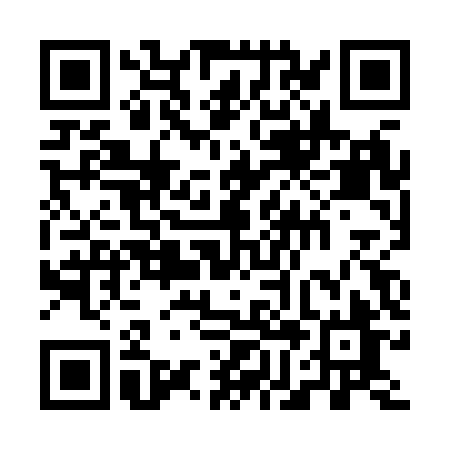 Prayer times for Affalterbach, GermanyWed 1 May 2024 - Fri 31 May 2024High Latitude Method: Angle Based RulePrayer Calculation Method: Muslim World LeagueAsar Calculation Method: ShafiPrayer times provided by https://www.salahtimes.comDateDayFajrSunriseDhuhrAsrMaghribIsha1Wed3:345:521:125:138:3310:412Thu3:315:501:125:148:3510:443Fri3:285:491:125:148:3610:474Sat3:255:471:125:158:3810:495Sun3:225:451:125:168:3910:526Mon3:195:441:125:168:4110:557Tue3:165:421:125:178:4210:578Wed3:135:401:125:178:4411:009Thu3:105:391:125:188:4511:0310Fri3:075:371:125:188:4711:0611Sat3:035:361:125:198:4811:0912Sun3:005:341:125:208:4911:1213Mon2:575:331:125:208:5111:1414Tue2:565:321:125:218:5211:1715Wed2:555:301:125:218:5411:2016Thu2:555:291:125:228:5511:2117Fri2:545:281:125:228:5611:2118Sat2:545:261:125:238:5811:2219Sun2:535:251:125:238:5911:2220Mon2:535:241:125:249:0011:2321Tue2:525:231:125:249:0211:2422Wed2:525:221:125:259:0311:2423Thu2:525:201:125:259:0411:2524Fri2:515:191:125:269:0511:2525Sat2:515:181:125:269:0611:2626Sun2:505:171:125:279:0811:2627Mon2:505:171:125:279:0911:2728Tue2:505:161:135:289:1011:2829Wed2:505:151:135:289:1111:2830Thu2:495:141:135:289:1211:2931Fri2:495:131:135:299:1311:29